Join us as in celebration of God’s Love for us and our love for each otheratSt. John’s Episcopal Church, Pine Meadow  Homecoming Sunday, Sep 13th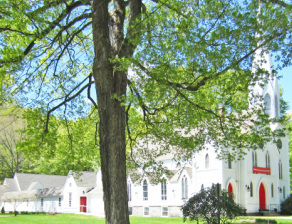             Godly Play 10:00 AM
                           *  
              Worship 10:00AM
                           *
                 Family Friendly 
          Expanded Coffee HourChurch School Information
Registration form and Calendar for the fall - available on line Sept. 1st    (copies will also be available Sept. 13th)Calendar and information about our ministry is available on our website: http://reddoorschildren.weebly.comMore about St. John’s Episcopal Church at: www.reddoors.com 